LAMMENKUKAN VIIKKO-OHJELMALAMMENKUKAN VIIKKO-OHJELMALAMMENKUKAN VIIKKO-OHJELMALAMMENKUKAN VIIKKO-OHJELMALAMMENKUKAN VIIKKO-OHJELMAMA 10.12TI 11.12KE 12.12TO 13.12PE 14.124 – 5 -VUOTIAAT4 – 5 -VUOTIAAT4 – 5 -VUOTIAAT4 – 5 -VUOTIAAT4 – 5 -VUOTIAATSATUHETKI:JOULUTARINALIIKUNTA:TONTTURATAMONITOIMITALOLLAJOULUTAPAHTUMA PÄIVÄKODILLA KLO 17.30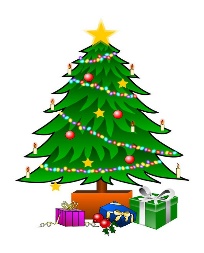 JOULUINENLASTENYHTEINEN PROJEKTITYÖLASTEN SUUNNITTELEMIA LEIKKEJÄ/ OMAN LELUNPÄIVÄ1 – 3 -VUOTIAAT1 – 3 -VUOTIAAT1 – 3 -VUOTIAAT1 – 3 -VUOTIAAT1 – 3 -VUOTIAATSATUHETKI:JOULUTARINATONTTUJUMPPAAJOULUTAPAHTUMA  PÄIVÄKODILLAKLO 17.30JOULUINENLASTENYHTEINEN PROJEKTITYÖLASTEN TOIVELEIKKEJÄ/ OMAN LELUNPÄIVÄ